Name:__________________________ Date Assigned: Mon.10/29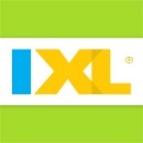 Period:  3   4					        Date Due: Mon.11/5Instructions: Complete these standards and turn this sheet in by the due date above. A Smart Score > 80 will go in the gradebook as a 100. Any score below 80 goes in “as-is.”Name:__________________________ Date Assigned: Mon.10/29Period:  3   4					        Date Due: Mon.11/5Instructions: Complete these standards and turn this sheet in by the due date above. A Smart Score > 80 will go in the gradebook as a 100. Any score below 80 goes in “as-is.”Name:__________________________ Date Assigned: Mon.10/29Period:  3   4					        Date Due: Mon.11/5Instructions: Complete these standards and turn this sheet in by the due date above. A Smart Score > 80 will go in the gradebook as a 100. Any score below 80 goes in “as-is.”IXL #SKILL/TOPICSMART SCOREE4Identify factorsY3Evaluate variable expressions with whole numbersY6Identify terms and coefficientsIXL #SKILL/TOPICSMART SCOREE4Identify factorsY3Evaluate variable expressions with whole numbersY6Identify terms and coefficientsIXL #SKILL/TOPICSMART SCOREE4Identify factorsY3Evaluate variable expressions with whole numbersY6Identify terms and coefficients